Данные по информационной активности ЦА ФАС России во втором квартале 2017 года (данные представлены сервисом Googleanalitic)Популярные страницы по посещаемости на сайте ФАС РоссииВо втором квартале 2017 года (данные представлены сервисом Спутник.Аналитика)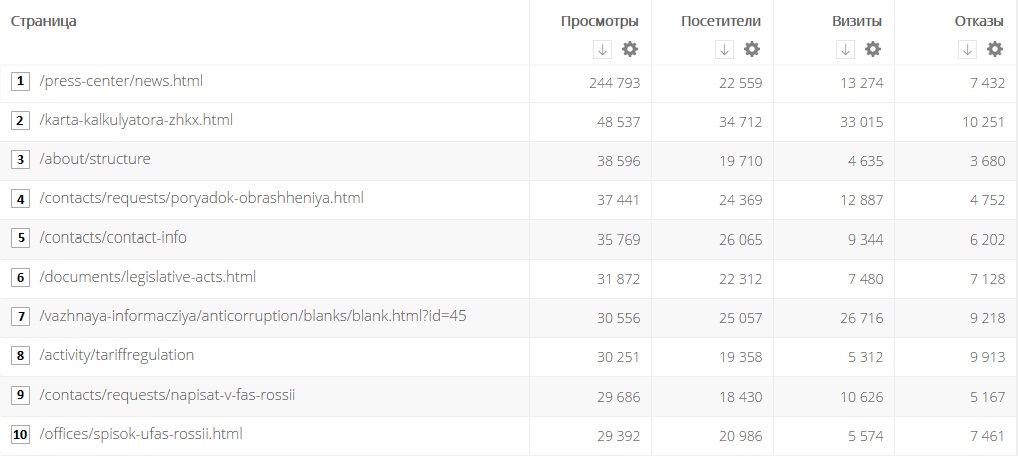 Новости ФАС России;Карта калькулятора ЖКХ;Структура ФАС России;Порядок обращения в ФАС России;Контактная информация;Нормативно-правовые акты ФАС России;Отчеты о доходах, расходах, имуществе;Подраздел «тарифное регулирование» раздела «Направления деятельности»;«Написать в ФАС России»; Список территориальных органов ФАС России. Данные по посещаемости «Базы решений» сайта ФАС России solutions.fas.gov.ru за второй квартал 2017 года (данные представлены сервисом Спутник.Аналитика)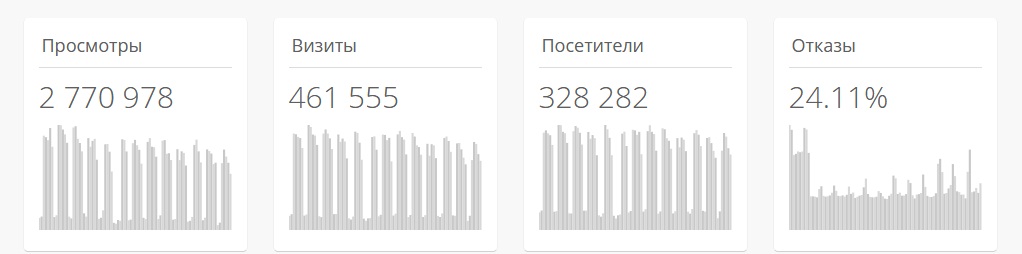 №Наименование мероприятияКоличество апрельКоличествомайКоличествоиюньКоличествоквартал1Посещаемость сайта ФАС России (уникальных посетителей)202 456177 731190 5895707762Посещаемость сайта ФАС России (количество посещений)224 056193 382251 313668 751